АДМИНИСТРАЦИЯ МОСКОВСКОГО РАЙОНА                          САНКТ-ПЕТЕРБУРГАГОСУДАРСТВЕННОЕ БЮДЖЕТНОЕ ДОШКОЛЬНОЕ ОБРАЗОВАТЕЛЬНОЕ УЧРЕЖДЕНИЕДЕТСКИЙ САД М 24 КОМБИНИРОВАННОГО ВИДА МОСКОВСКОГО РАЙОНА САНКТ-ПЕТЕРБУРГА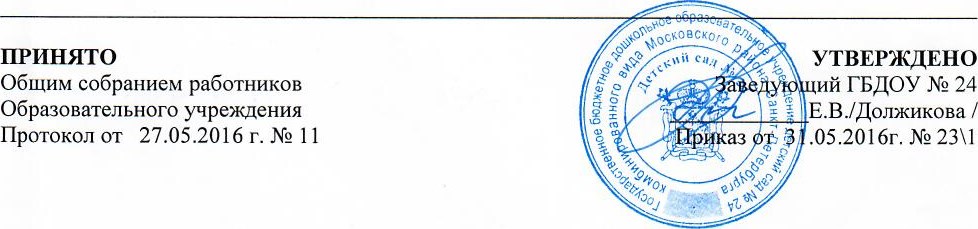 ПОЛОЖЕНИЕО системе оплаты труда работниковГосударственного бюджетного дошкольного образовательного учреждения детский сад №24 комбинированного вида Московского района Санкт - Петербурга